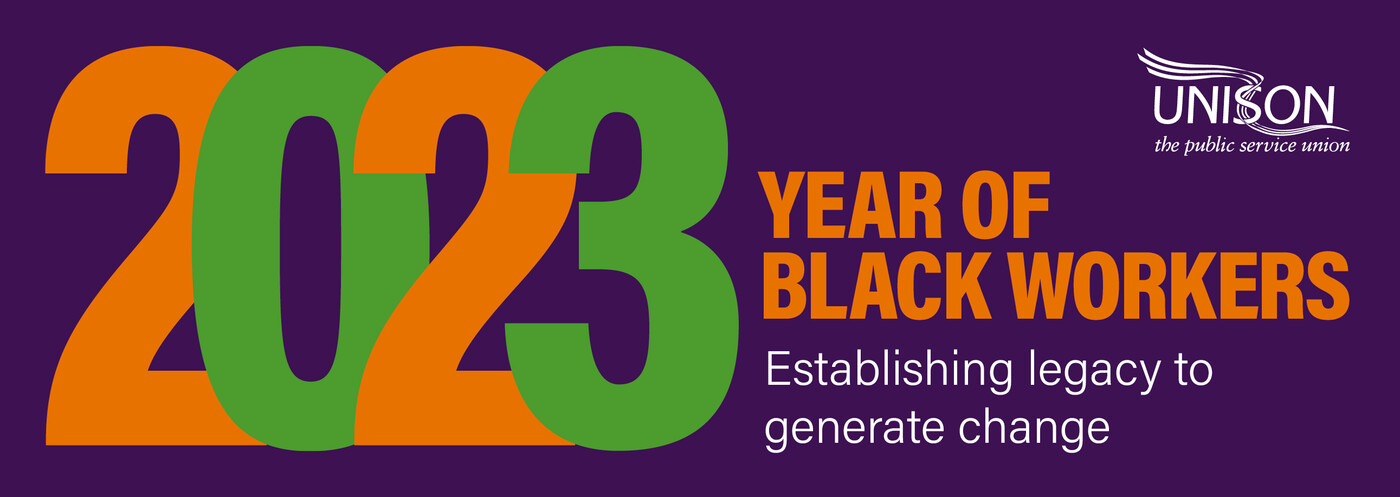 Declaration and signatureThe information supplied in this application form is accurate to the best of my knowledge.Applicant’s signature:  ______________________________     Date:       Any information given will be treated in the strictest confidence and will only be used for the purposes stated on the form. This form and any attachments will be securely stored and destroyed after one year. For more information on how UNISON uses your personal data, please go to: www.unison.org.uk/privacy-policyHOW TO APPLYComplete this formGet it signed by your Branch Secretary or Branch Education Co-OrdinatorReturn it, by 10 November 2023, to:
Email m.erkadoo@unison.co.ukCourse places are not allocated until the closing date and applicants should not make travel arrangements etc. until they receive confirmation of their placeWe can only accept email applications when they are sent by your branch and convey all the information requested on the form.If you have not received course information by 2 weeks before the course please contact us.We use this information to add your name to the training databasefor this event andto update your membership detailsGender is used to ensure equal access to all gender groupsMembership No.      Last Name:     			First Name:     We use this information to add your name to the training databasefor this event andto update your membership detailsGender is used to ensure equal access to all gender groupsYour home address:      Postcode       Phone number (day time):      We use this information to add your name to the training databasefor this event andto update your membership detailsGender is used to ensure equal access to all gender groupsFemale  	     Male   	     Identify in another way  Details of the course will be sent by email and txt so please give the one most likely to get throughMobile number:      Course details will be sent to the preferred email address on your membership record.  If you need to update this, please do so here:        Note – some employers have firewalls that block our emails so a personal email address can be preferable. This informationtells us if you have any specific requirements thatwill help you tofully participatein the course.If you have access requirements, tell us here:       This informationtells us if you have any specific requirements thatwill help you tofully participatein the course.Tell us here of there any learning support requirements.  For example do you require course materials in a different format, in large print, or on coloured paper? This informationtells us if you have any specific requirements thatwill help you tofully participatein the course.FoodGive details here if you have any special dietary requirements:  Additional Support RequirementsYou should not be put off from applying for a course because of child/dependent care commitments, disability or learning support requirements Additional Support RequirementsYou should not be put off from applying for a course because of child/dependent care commitments, disability or learning support requirements This informationtells us if you need any help with dependent careso that you can attend this course.If you need assistance with childcare to attend this course (up to age 17) give details here:      If you need assistance with childcare to attend this course (up to age 17) give details here:      This informationtells us if you need any help with dependent careso that you can attend this course.  Tick here if you need assistance with adult dependent care home
       care to attend this course.    Tick here if you have already completed UNISON’s Authorisation
       for Adult Dependant Home Care Costs?  Tick here if you need assistance with adult dependent care home
       care to attend this course.    Tick here if you have already completed UNISON’s Authorisation
       for Adult Dependant Home Care Costs?Please note that we use your name and branch on the course register which is provided to all participants and the tutor in the course pack.In case of emergency please let us know who we should contactName       			Relationship to you       Telephone Number      This section must be completed by the Branch Secretary or Education Co-Ordinator:(Applications cannot be accepted unless approved by the branch)Branch:   __________________________________________________________________The branch supports this application and agrees to pay any course fee due and travel expensesSignature:  _________________________ Print Name  _____________________________Branch Position:   ___________________________________________________________Date:  ___________________________________________